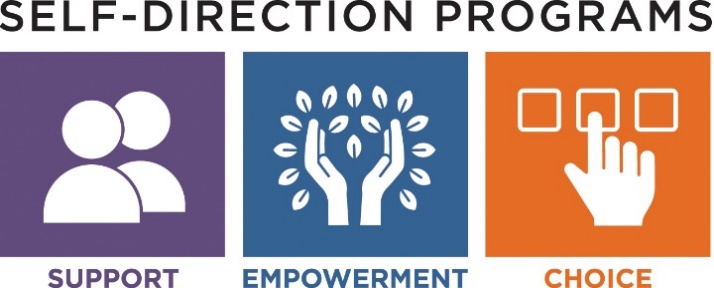 الأسئلة المتكررة للوكالة ذات برنامج الاختيار1.	س: إذا كنت أرغب في توجيه خدمات DDS "إدارة الخدمات الإنمائية" الخاصة بي ذاتيًا مع الوكالة ذات الاختيار (AWC) ، فكيف سأبدأ ؟ج: للتسجيل في الوكالة ذات الاختيار، يجب عليك الاتصال بمنسق خدمة DDS "إدارة الخدمات الإنمائية" الخاص بك. يجب أن يكون الشخص مؤهلاً للحصول على خدمات DDS "إدارة الخدمات الإنمائية" للبالغين، وأن يكون لديه حاجة تم تقييمها وأن يتم إعطاؤه الأولوية لخدمات DDS "إدارة الخدمات الإنمائية" مع التخصيص.2.   س: في أي عمر يمكن لأي شخص التسجيل في الوكالة ذات الاختيار ؟ج: عادة، تبدأ خدمات البالغين DDS "إدارة الخدمات الإنمائية" في سن 22 عندما تنتهي الخدمات المدرسية. يمكن للأفراد المؤهلين للحصول على ASD (خدمات التوحد بدون إعاقة ذهنية) تلقي الخدمات عندما يبلغون 18 عامًا ويتركون المدرسة. وينبغي مناقشة الحالات الأخرى مع منسق الخدمات أو مكتب المنطقة.3.	س. كيف تختلف AWC "الوكالة ذات الاختيار" عن مزود الخدمة التقليدي ؟ج. عندما يختار الفرد/الأسرة وكالة تقديم تقليدية لتقديم الدعم، وتتولى الوكالة المسؤولية الكاملة عن تعيين الموظف، فرزه، تدريبه، الإشراف عليه وإدارته. عندما يختار الفرد/الأسرة AWC"الوكالة ذات الاختيار" ، فإنهم يدخلون في اتفاق مع وكالة تقديم الخدمة لتقاسم هذه المسؤوليات. من الناحية المثالية، يحدد المشارك/الأسرة الموظفين الذين يمكن توظيفهم ولكن إذا لم يكن لديهم أي شخص في شبكتهم فيمكن للوكالة المساعدة في العثور على موظفين.4.	س. كيف يتم تحديد ميزانية AWC "الوكالة ذات الاختيار" الخاصة بي ؟ج. يتم تخصيص ميزانية لكل فرد يستخدم AWC "الوكالة ذات الاختيار" من قبل إدارة الخدمات الانمائية بناءًا على احتياجات محددة. تسمح هذه الميزانية بإجمالي الأجور والضرائب والاضافى للعمال المعينين لتقديم خدمات الدعم المحددة ، السلع، الخدمات، ساعات التنقل والرسوم الإدارية. في عملية التخطيط مع مقدم الخدمة  AWC"الوكالة ذات الاختيار" ، تتخذ العائلات قرارات حول كيفية تقسيم ميزانياتها بين إجمالي الأجور والسلع والخدمات ضمن إرشادات البرنامج.5.	س. من المسؤول عن تحديد وفحص الموظفين الجدد ؟ج. يكون مقدم الخدمة AWC "الوكالة ذات الاختيار" مسؤولاً عن أنشطة الفحص والتدقيق لتشمل عمليات التحقق من الخلفية الجنائية وبصمات الأصابع والمراجع وما إلى ذلك. يُطلب من الوكالات اتباع المتطلبات التنظيمية الفيدرالية وللولاية. سيدعم مستكشف خدمة AWC "الوكالة ذات الاختيار" الفرد والأسرة في جميع الأنشطة المتعلقة بعملية التوظيف بما في ذلك: وضع توصيفات للوظائف، وكتابة الإعلانات، ومساعدة الأسر على تحديد الموارد والأماكن لتوظيف العمال، المشاركة في المقابلات مع مقدمي الطلبات المحددين، والمساعدة في تسهيل عملية التوظيف، التفاوض بشأن معدلات الأجور وتحديدها، والمساعدة في إنجاز تقييمات الأداء السنوية.6.	س. هل يمكنني تعيين أحد أفراد الأسرة ليكون موظفًا ؟ج. لا يجوز لك توظيف زوج أو أوصياء قانونيين لتقديم أي خدمات. يمكن تعيين أفراد الأسرة الآخرين كموظفين إذا استوفوا متطلبات مقدم الخدمة AWC "الوكالة ذات الاختيار". يجب أن تتحدث مع مستكشف خدمة AWC "الوكالة ذات الاختيار" ومنسق خدمة DDS حول إرشادات محددة تتعلق بتوظيف أفراد الأسرة.7.	س. من لديه القرار النهائي بشأن تعيين موظف محتمل ؟ج: لدى مقدم الخدمة AWC "الوكالة ذات الاختيار" القرار النهائي بشأن تعيين موظف محتمل لأنهم موظفون في الوكالة. هذا يعني أن مقدم الخدمة AWC "الوكالة ذات الاختيار" يجب أن يوافق على إجراء مقابلات وفحص المرشحين المحتملين الذين يتم لفت انتباههم إليهم، والتصرف بحسن نية ومحاولة توظيف الأشخاص المحددين. ومع ذلك، فإن القرار النهائي بشأن التوظيف يعود للوكالة.8.	س. من المسؤول عن دفع رواتب الموظف ؟ج: مقدم الخدمة AWC "الوكالة ذات الاختيار" مسؤول عن معالجة كشوف المرتبات والجداول الزمنية للموظفين. والفرد/الأسرة مسؤول عن التوقيع على الجداول الزمنية للموظفين في الوقت المناسب، ووفقا لسياسات الوكالة. لن يتم تجهيز أي جداول زمنية بدون توقيعات الموظف أو الأسرة/الفرد/المشرف.بالإضافة إلى ذلك، اقتطاع جميع ضرائب الدخل والعمالة الاتحادية وللولاية والمحلية وتقديمها، ودفعها، توفير تعويضات العمال والتأمين ضد البطالة، والمزايا، بالإضافة إلى إصدار نماذج W-2 أو 1099 (عند الاقتضاء) هي مسؤولية مقدم الخدمة AWC.9.   س. من يقرر ما الذي سيدفع للموظف وما هي المزايا التي سيحصل عليها الموظف ؟ج. يحدد قانون الولاية الحد الأدنى للمبلغ الذي يمكن أن يدفع للعامل. حددت إدارة الخدمات الإنمائية مبلغًا أقصى يمكن أن يدفع للموظف، الذي يتم تعيينه من خلال AWC "الوكالة ذات الاختيار". يتم تحديد معدلات أجور الموظفين والمزايا من قبل الفرد / الأسرة بالتشاور مع مستكشف الخدمة AWC "الوكالة ذات الاختيار". يمكن للفرد/الأسرة أن يقرر متى يمنح زيادات في الأجور. يرجى مراعاة أن الزيادات لا يمكن أن تتجاوز معدلات الأجور التي حددتها إدارة الخدمات الإنمائية ولا يمكن للأسرة إنفاق أموال أكثر مما تسمح به ميزانيتها. إذا قررت الأسرة منح الموظف زيادة، فيجب عليهم القيام بذلك في نطاق ميزانيتهم الحالية مما يعني أنه قد يتلقى الفرد ساعات أقل من خدمات الدعم. لا يمكن تقديم زيادات في الأجور إلا بالتشاور مع مستكشف الخدمة AWC "الوكالة ذات الاختيار".10.  س. من يقرر الجدول اليومي للموظف ؟ج. يكون الفرد/الأسرة مسؤولا عن وضع وإدارة الجدول الزمني للموظفين على أساس الساعات التي تحددها ميزانية الفرد. ويقرر الفرد/الأسرة الواجبات اليومية للموظف.وتقع على عاتق الفرد/الأسرة مسؤولية وضع خطة احتياطية، عند الضرورة، للحصول على الدعم إذا كان الموظف غير قادر على القدوم إلى العمل. لا تتطلب جميع المواقف خطة احتياطية. يتم تحديد الجداول الزمنية وطلبات الإجازة من قبل الفرد/الأسرة، ولكن سيحتاجون إلى مشاركة هذه المعلومات مع مقدم الخدمة AWC "الوكالة ذات الاختيار".11.	س. من المسؤول عن إدارة المسؤوليات اليومية ؟ج. يتولى الفرد/الأسرة مسؤولية تكليف الموظفين بأنشطة مجدية والإدارة اليومية لهم. يتوفر مقدم الخدمة AWC لتقديم المعلومات والموارد الممكنة والتوجيهات بشأن تدريب الموظفين والإشراف عليهم.12. س. من يقرر التدريب الذي يحتاجه الموظف ؟ج. مقدم الخدمة AWC مسؤول عن توفير التدريبات المطلوبة التي حددتها إدارة الخدمات الإنمائية (الإسعافات الأولية، CPR "الإنعاش القلبي الرئوي"، والإبلاغ عن سوء المعاملة والحوادث - DPPC والتدريب الأساسي على السلامة، ومنع الإساءة والاستغلال الماليين). يجب أن يكون جميع الموظفين معتمدين في الإسعافات الأولية و  CPR"الإنعاش القلبي الرئوي" قبل أن يتمكنوا من دعم الأفراد بمفردهم. ويكون الفرد/الأسرة مسؤولاً عن توفير التدريب على احتياجات الدعم اليومية للفرد، بالإضافة إلى أي تدريبات محددة أخرى يريدونها ويعتقدون أنها مهمة لتقديم دعم الجودة وستستجيب لاحتياجاتهم الفريدة. قد تتطلب الوكالات الفردية تدريبات إضافية وفقًا لأفضل ممارساتها.يرجى ملاحظة أن الموظفين يتقاضون رواتبهم مقابل جميع أوقات تدريبهم من ميزانية الفرد، بما في ذلك الوقت المناسب لإكمال أي تدريب إلزامي.13.	س. من يقيم أداء الموظف الوظيفي ؟ج. مستكشف الخدمة AWC "الوكالة ذات الاختيار" مسؤول عن مساعدة الأفراد / العائلات لإكمال مراجعة الأداء السنوية لكل موظف.14.	س. كيف يتم الحفاظ على التواصل بين الفرد/الأسرة ومقدم الخدمة AWC "الوكالة ذات الاختيار"؟ج. في وقت التسجيل، كان هناك اتفاق تم التوصل إليه بين مقدم خدمة AWC "الوكالة ذات الاختيار" والفرد/الأسرة، الذي يحدد أدوار ومسؤوليات كل طرف. هناك تواصل منتظم بين الفرد/الأسرة، مستكشف الخدمة AWC "الوكالة ذات الاختيار" ومنسق خدمة DDS " إدارة الخدمات الإنمائية " من خلال المكالمات الهاتفية غير الرسمية، رسائل البريد الإلكتروني والاجتماعات حسب الحاجة.بالإضافة إلى ذلك ، سيقوم مستكشف الخدمة AWC "الوكالة ذات الاختيار" بإعداد اجتماعات ربع سنوية وجهاً لوجه لتشمل المناقشة حول؛ الرضا عن الخدمات، وتحديثات ميزانية AWC "الوكالة ذات الاختيار" للفرد، وتحديثات التوظيف، التقدم الذي يحرزه الفرد نحو أهداف ISP " خطة الخدمة الفردية " والصعوبات والمخاوف ومعدلات الأجور لموظفي AWC "الوكالة ذات الاختيار".15.  س: من المسؤول عن إدارة الميزانية الفردية لـ AWC"الوكالة ذات الاختيار" ؟ج. تقع على عاتق الفرد/الأسرة مسؤولية إدارة ميزانيتها. سيوفر مستكشف الخدمة AWC "الوكالة ذات الاختيار" البيانات المالية "الصديقة للمستهلك" للفرد / العائلة كل شهر والتي تعكس جميع النفقات لتشمل إجمالي الأجور، الضرائب، المزايا ونفقات التمويل المرنة. تساعد هذه التقارير، جنبًا إلى جنب مع المحادثات غير الرسمية مع مستكشف الخدمة، الأسرة على الحفاظ على الإنفاق وتعديله على مدار العام.16.	س. هل يمكن استخدام جزء من الميزانية في "السلع والخدمات" ؟ج. قبل إجراء عمليات الشراء، ينبغي إجراء مناقشة مع مستكشف الخدمة AWC "الوكالة ذات الاختيار" لضمان الالتزام بالمبادئ التوجيهية لنظام  DDS"إدارة الخدمات الإنمائية ". ويكون الفرد/الأسرة مسؤولاً عن تقديم جميع الإيصالات في الوقت المناسب إلى مستكشف الخدمة AWC "الوكالة ذات الاختيار" لضمان السداد. ويمكن أيضا دفع مبالغ مباشرة إلى بائع مقابل الخدمات المقدمة نيابة عن فرد ما.17.	س. هل يمكن للأفراد/العائلات المشاركة في خدمات AWC "الوكالة ذات الاختيار" أيضًا المشاركة في برامج الخدمة التقليدية ؟ج. نعم، من الممكن أن يكون هناك مزيج من الخدمات التقليدية وخدمات AWC "الوكالة ذات الاختيار". يجب أن تناقش مع منسق خدمة DDS "إدارة الخدمات الإنمائية " الخاص بك.18. س. هل يمكن للأفراد المقيمين في البرامج السكنية الممولة من24/7 DDS  (على مدار اليوم وطوال الاسبوع) تلقي خدمات AWC "الوكالة ذات الاختيار" ؟ج. نعم، ولكن للخدمات اليومية فقط.19. س. هل يمكن للأفراد/العائلات التحول إلى/من خدمات AWC "الوكالة ذات الاختيار" في أي وقت خلال العام ؟ج. نعم، يجوز للأفراد/الأسر تغيير خدماتهم في أي وقت خلال السنة المالية، ولكن يجب أن يتم التخطيط والتنسيق بالتشاور مع منسق خدمة DDS "إدارة الخدمات الإنمائية ".إدارة الخدمات الإنمائية في MASSACHUSETTS